МУНИЦИПАЛЬНОЕ БЮДЖЕТНОЕ  ДОШКОЛЬНОЕ ОБРАЗОВАТЕЛЬНОЕ УЧРЕЖДЕНИЕ «ДЕТСКИЙ САД № 16 СТ.АРХОНСКАЯ» МУНИЦИПАЛЬНОГО ОБРАЗОВАНИЯ – ПРИГОРОДНЫЙ РАЙОН РЕСПУБЛИКА СЕВЕРНАЯ ОСЕТИЯ АЛАНИЯУТВЕРЖДАЮЗаведующаяМБДОУ «Детский сад № 16 ст. Архонская»_________ О В.Матяш16.04. 2021 гКОНСПЕКТОРГАНИЗОВАННОЙ ОБРАЗОВАТЕЛЬНОЙ ДЕЯТЕЛЬНОСТИ ПО ПОЗНАВАТЕЛЬНОМУ РАЗВИТИЮ ВО II ГР.Р.В.«ПУТЕШЕСТВИЕ В КОСМОС»                                                              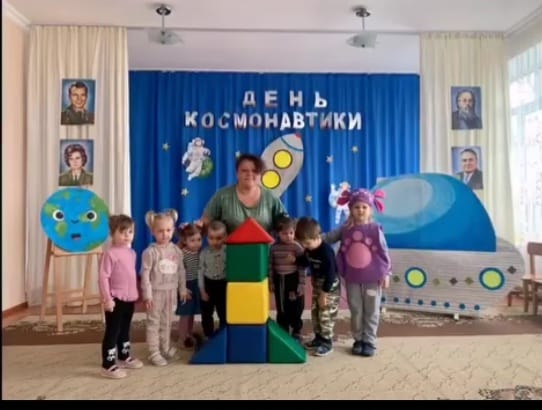 Воспитатель: Бондарева Н.И. Цель: формирование элементарных представлений о космосе, планете Земля.Задачи:- приобщать детей к навыкам конструктивной деятельности;- учить группировать предметы по цвету и форме и называть их;- обогащать словарный запас по теме;- развивать интерес к двигательной активности.Ход занятияВ: Здравствуйте дети, сегодня нас ждет удивительное путешествие! Мы с вами заглянем за облака и посмотрим, что же там происходит! А поможет нам в этом один мой знакомый, но что- то он задерживается, давайте начнем без него.(на доске картинка с изображением звездного неба и Луны)В: Дети, давайте представим, что сейчас ночь, посмотрите в наше окошко, что вы там видите? (ответы детей)В: Это небо, там звезды. А сколько звезд на небе? (много)В: А что это за желтый шар? Это не солнце, ведь оно ночью не светит? (ответы детей)В: Это Луна, подружка нашей Земли, она всегда рядом с нами и находится очень близко, ведь мы можем видеть ее невооруженным взглядом (раздается грохот)В: А что это за звук, пойду я посмотрю.Воспитатель идет к двери и возвращается с ЛунтикомВ: Смотрите дети, а вот и наш гость, про которого я вам говорила, кто это?Д: Это же Лунтик!В: Очень хорошо, что вы знакомы!Л: Здравствуйте дети (грустно)В: Лунтик, а почему ты такой грустный?Л: Я спешил к вам с Луны на своей ракете, чтобы предложить вам отправится в путешествие по космосу, показать мою любимую Луну и вашу Землю, если бы вы знали, как это красиво! Но моя ракета сломалась…В: Не переживай Лунтик! Ребята, мы поможем Лунтику?Д: Конечно!В: Дети, у нас есть волшебные кубики, из которых мы и построим ракету.Дети вместе с воспитателем строят ракету из кубиковВ: Лунтик смотри, у нас все получилось!Л: Ура! Какие вы молодцы! Теперь можно отправляться в путешествие!Дети садятся на стульчики и «летят»Л: Ну вот мы и в космосе! Посмотрите, как тут красиво! А что это у нас?Воспитатель раскладывает на коврике звездочки трех цветов (красного, желтого и синего)Д: Это звезды!В: Молодцы, дети! Звездочки у нас не простые, они разных цветов, подскажите мне, какого цвета эта звездочка? (красная, а эта (синяя, а эта? (желтая)В: Правильно!Л: А у меня есть три корзинки. Они тоже разных цветов. Посмотрите, какого цвета эта корзинка? (красная, а эта? (желтого, а эта? (синяя)Какие молодцы, вы все знаете!В: Только посмотрите, какой беспорядок на нашем звездном небе, все звездочки перемешались! Наведем тут порядок? Нам нужно красные звездочки собрать в красную корзинку, синие звездочки собрать в синюю, а желтые звездочки собрать в желтую корзинку!Звучит космическая музыка, дети по команде раскладывают звездочки по корзинкам.В: Какие вы у меня умницы, все правильно сделали!Л: А теперь нам нужно лететь дальше, ко мне в гости, на Луну!Дети садятся в ракету и летят.На доске картинка с изображением лунной поверхности.Л: А вот и мой дом! Выходите из ракеты, давайте прогуляемся по Луне!В:Лунтик, но нам тут будет очень тяжело гулять! Дети, посмотрите, вся поверхность Луны в ямках, которые называются кратеры! Как же нам быть? Л: Ничего страшного! Я открою вам один маленький секрет. На Луне и не получится гулять, как на Земле, тут можно только прыгать, и у вас легко получится из одного кратера перепрыгнуть в другой!В: Отлично! Тогда мы поиграем в Лунную игру!Д: Да!Подвижная игра «Раз, два, три, из обруча беги!»Воспитатель раскладывает обручи по кругу. Дети прыгают из одного обруча в другой. Ведущий говорит: «Один, два, три, из обруча беги», при этом дети выпрыгивают из кругов, а ведущий убирает один обруч. Когда ребята услышат «Один, два, три в обруч беги» каждый должен занять место в круге. Тот, кому места не досталось, выбывает.(Игра проводится под музыку)Л: Дети, вам понравилось на Луне?Д: Да!Л: А теперь полетели дальше, я покажу вам, как выглядит ваша планета Земля из космоса!На доске изображения Земли, на столе глобус.В: Посмотрите какая красивая наша земля! (Воспитатель показывает глобус, а скажите мне, какой формы наша планета? Д: Она круглая!В: Правильно!Воспитатель выкладывает на столе фигуры разной формы (круглой, квадратной, треугольной)В: Дети, выберете пожалуйста из этих фигур те, которые по форме похожи на нашу Землю!В: Вы все правильно сделали, молодцы!В Ребята, а давайте  Лунтику  нарисуем много раке т, чтобы он смог и отправить своих друзей на лунуЛ. Ой как здоровоб а можно и я с вами порисую.В. Конечно можно.В. Лунтик смотри,  какие красивые ракеты тебе нарисовали дети.Л: Какие  вы молодцы. Ну что, дети, вам понравилось наше путешествие?Д: Да!Л: И мне тоже, но нам пора возвращаться… Полетели?Д: Полетели!В: Ну вот мы и дома! Скажем спасибо Лунтику за это интересное путешествие!Д: Спасибо, прилетай к нам еще!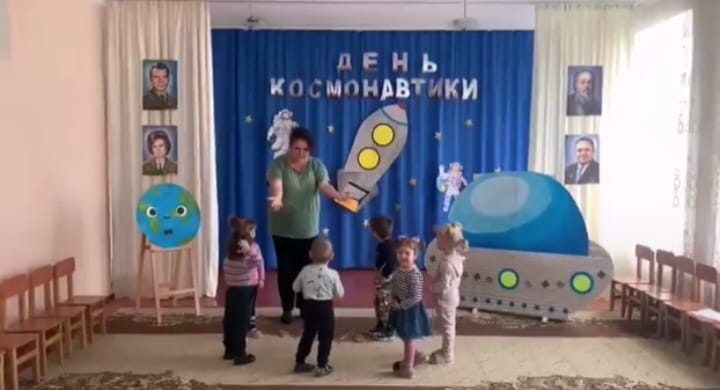 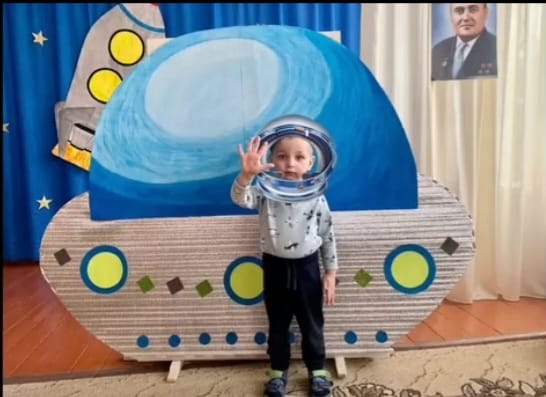 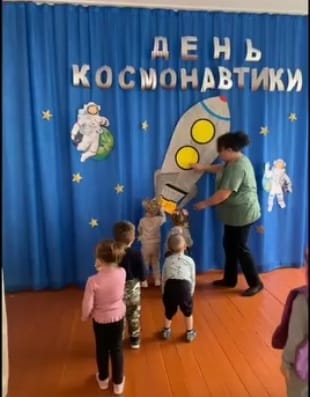 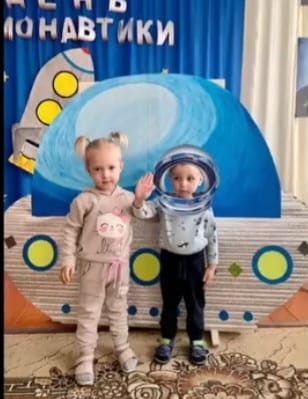 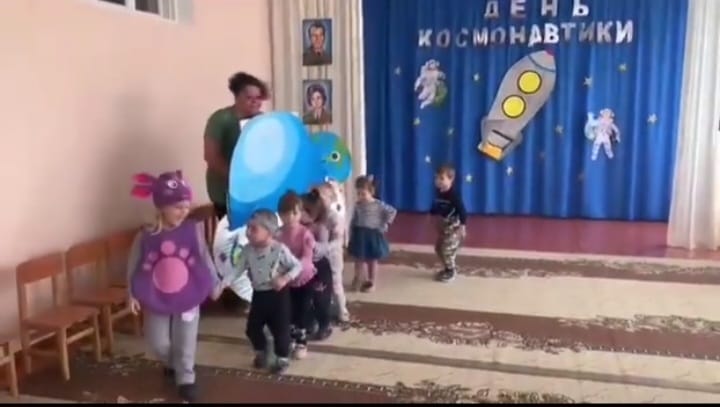 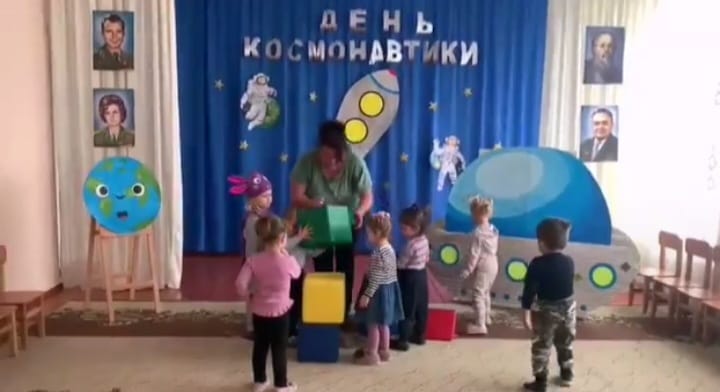 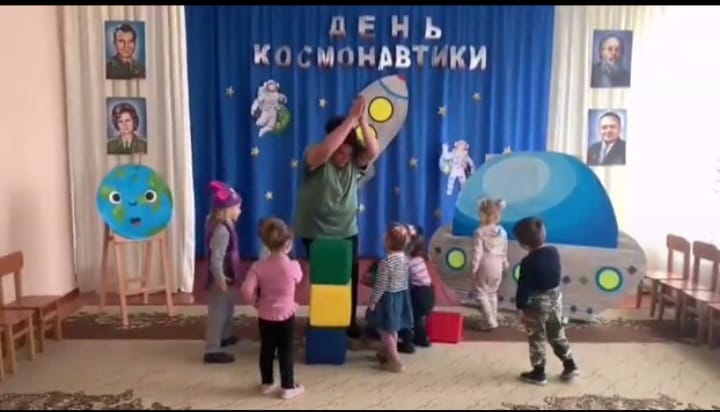 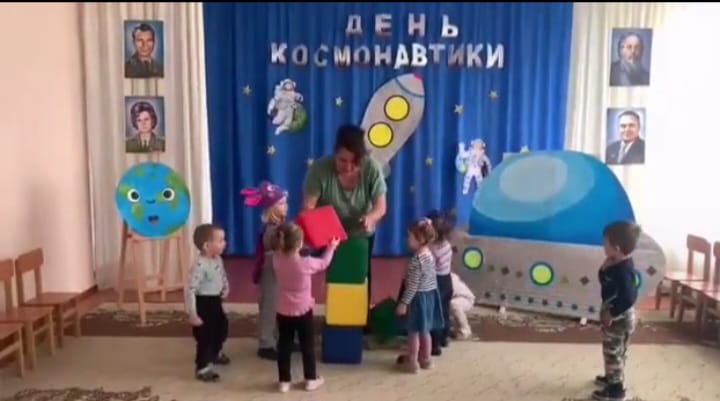 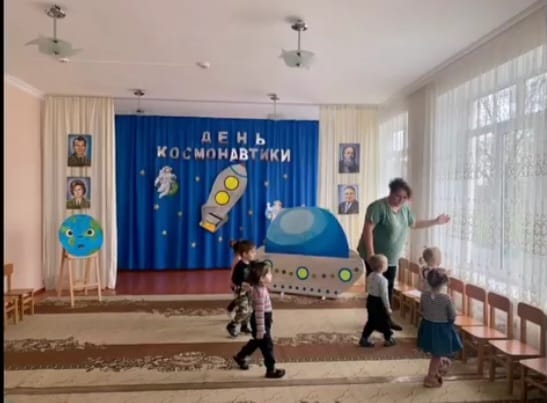 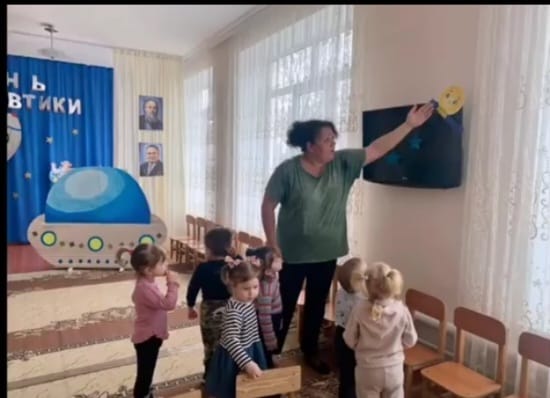 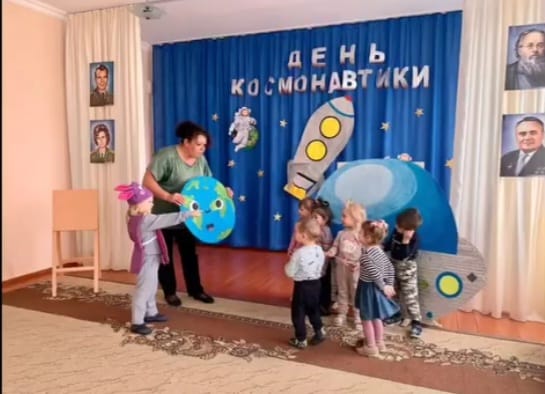 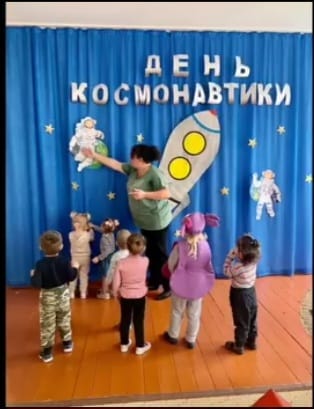 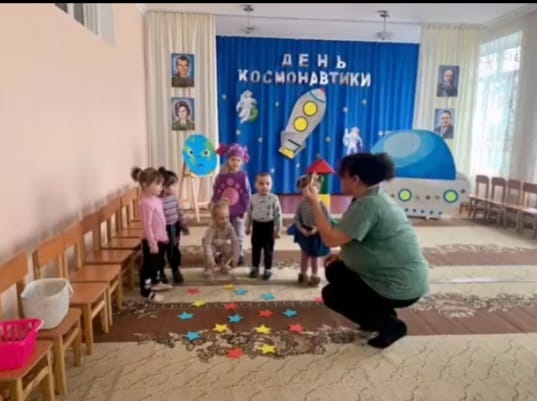 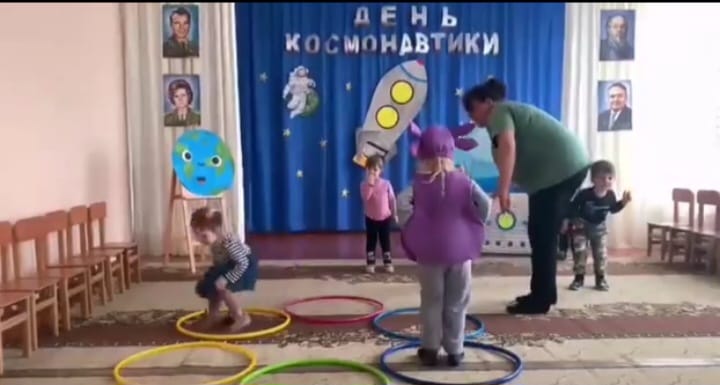 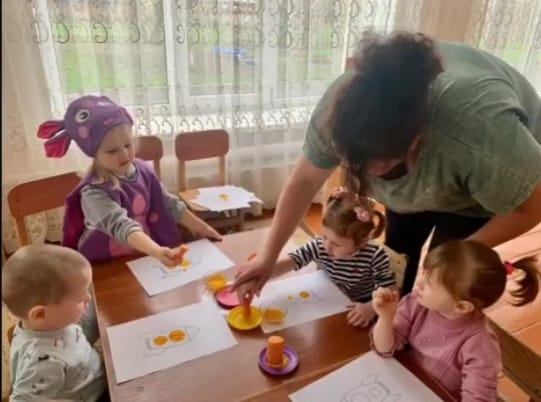 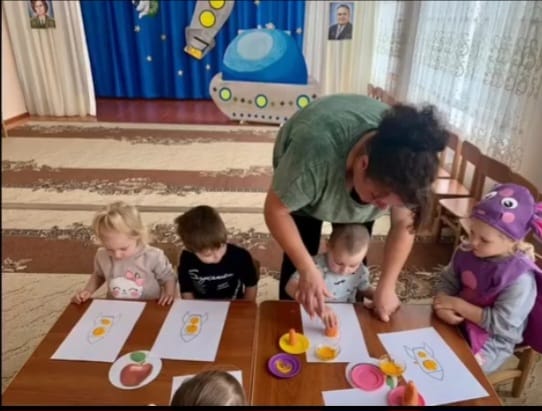 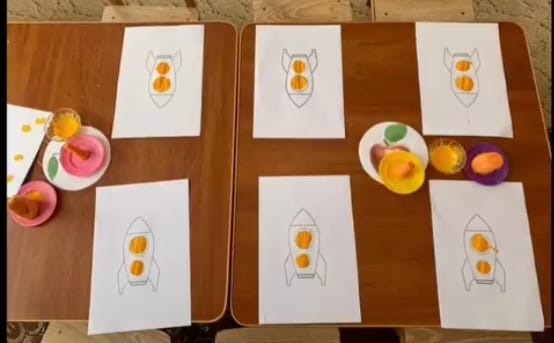 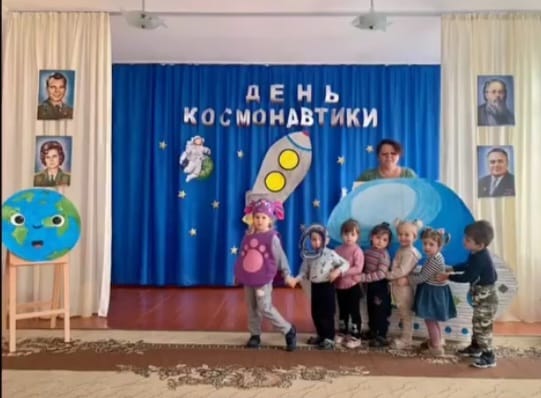 